Βάψε μόνο τα τσολιαδάκια που σε βοηθούν να συνθέσεις τη λέξη: Θούριος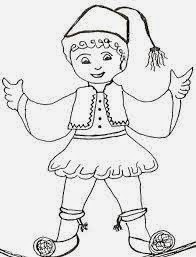 